Asukoht: Laagna tee T4 // Juhan Smuuli teel Kalevipoja põik 1 kinnistu vastas (78403:311:1060).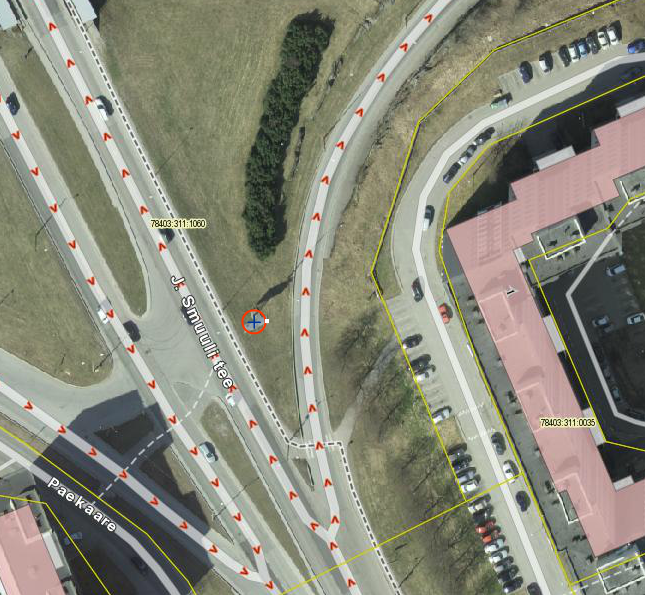 